17.12.2019                                 №13/8-СДВ соответствии с п.5 ч.2 ст.1 Закона г. Москвы от 11 июля 2012 г. N 39 "О наделении органов местного самоуправления муниципальных округов в городе Москве отдельными полномочиями города Москвы", Постановлением Правительства Москвы от 2 июля 2013 года № 428-ПП «О порядке установки ограждений на придомовых территориях в городе Москве», рассмотрев обращение уполномоченного лица и протокол общего собрания собственников помещений в многоквартирном доме об установке ограждающего устройства на придомовой территории многоквартирного дома по адресу: Шокальского проезд д.55 корп.1, Совет депутатов решил:Согласовать установку ограждающего устройства (2 шлагбаума) на придомовой территории по адресу:  Шокальского пр. д.55 корп.1 согласно прилагаемому проекту (приложение) при условии обеспечения круглосуточного и беспрепятственного проезда на придомовую территорию пожарной техники, транспортных средств правоохранительных органов, скорой медицинской помощи, служб Министерства Российской Федерации по делам гражданской обороны, чрезвычайным ситуациям и ликвидации последствий стихийных бедствий, организаций газового хозяйства и коммунальных служб, а также круглосуточного и беспрепятственного доступа на территорию общего пользования пешеходам и транспортным средствам.Лицам, уполномоченным на представление интересов собственников помещений в многоквартирном доме по вопросам, связанным с установкой ограждающих устройств и их демонтажем, установить ограждающее устройство № 2 за контейнерной площадкой, расположенной на придомовой территории по адресу: Шокальского проезд д.55 корп.1.Рекомендовать лицам, уполномоченным на представление интересов собственников помещений в многоквартирном доме по вопросам, связанным с установкой ограждающих устройств и их демонтажем, включить следующий пункт в договор с подрядной организацией, которая будет осуществлять работы по установке и обслуживанию ограждающего устройства: «Проектные работы по установке и эксплуатации (электроснабжение) ограждающих устройств должны быть согласованы с балансодержателем придомовой территории, ГБУ «Жилищник района Северное Медведково».Уведомить лиц, уполномоченных на представление интересов собственников помещений в многоквартирном доме по вопросам, связанным с установкой ограждающих устройств и их демонтажем, о том, что все споры, возникающие между собственниками помещений многоквартирного дома, иными заинтересованными лицами по вопросам установки, эксплуатации и демонтажа ограждающего устройства, решаются в соответствии с Законодательством Российской Федерации, в том числе и в судебном порядке.Направить копию настоящего решения уполномоченному собственниками помещений многоквартирного дома лицу, в Департамент территориальных органов исполнительной власти города Москвы и управу района Северное Медведково. Решение Совета депутатов вступает в силу со дня его принятия.Опубликовать настоящее решение в бюллетене «Московский муниципальный вестник» и разместить на официальном сайте муниципального округа Северное Медведково.Контроль за выполнением настоящего решения возложить на главу муниципального округа Северное Медведково Денисову Т.Н.Приложение к решению Совета депутатов муниципального округа Северное Медведково от 17.12.2019 №13/8-СД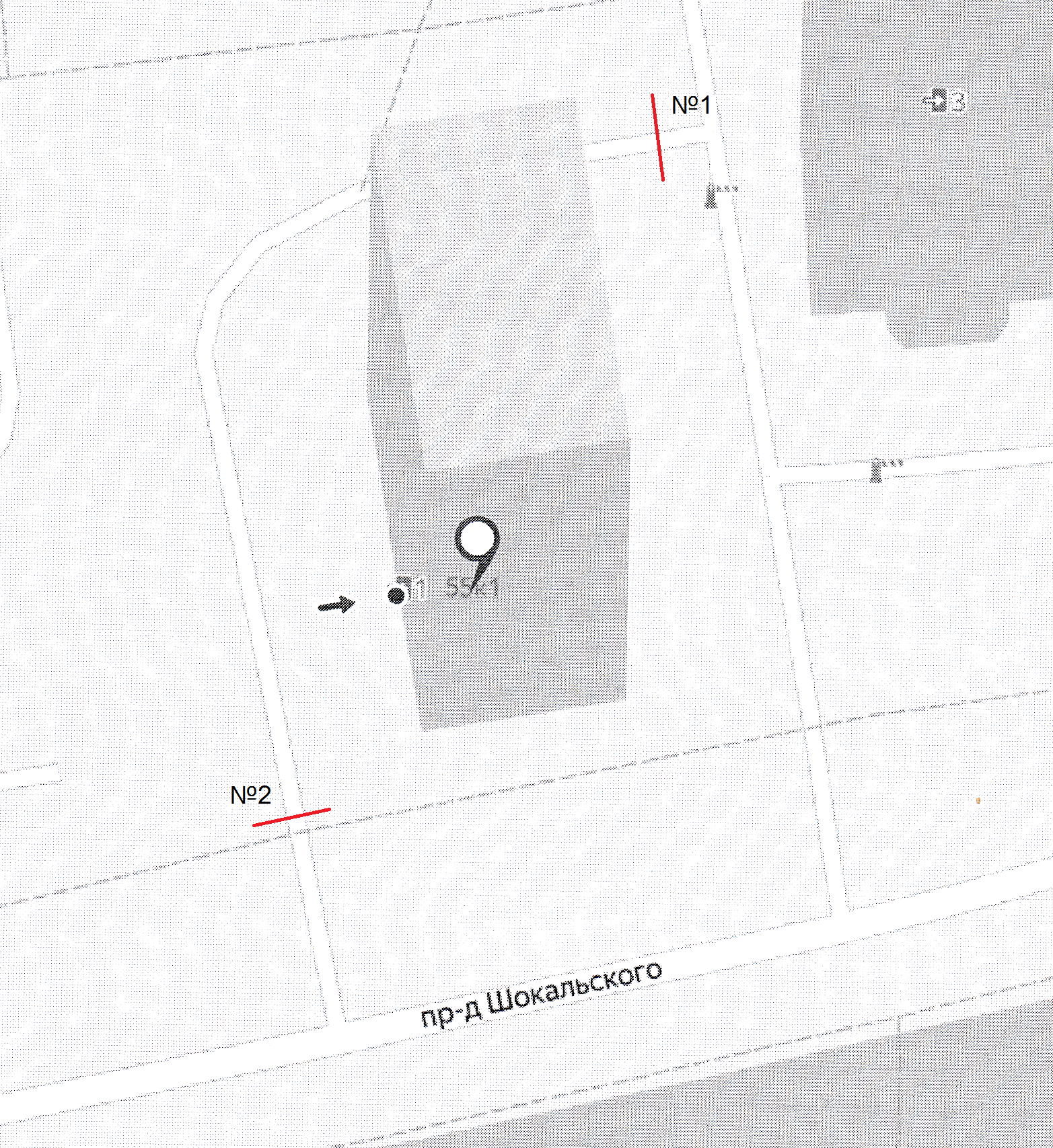 О согласовании установки ограждающих устройств на придомовой территории многоквартирного дома по адресу: Шокальского проезд д.55 корп.1 Глава муниципального округа Северное Медведково                                      Т.Н. Денисова